Park Junior SchoolZERO TOLERANCE STATEMENTAt Park Junior School & Stonehouse Park Infant School weprovide the children with a safe and respectfulenvironment.Our staff work to teach, support and care for your children.Staff are not here to become the victims of violence,threatening behaviour, physical, verbal, racial abuse ordiscrimination.If you are violent or abusive in any way, we shall refuse todeal with you and you will be asked to remove yourselffrom these premises.Extreme behaviour will result in a report to the police.The school also has the right to refuse future access to thepremises at all times.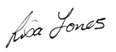 Lisa JonesExecutive Headteacher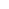 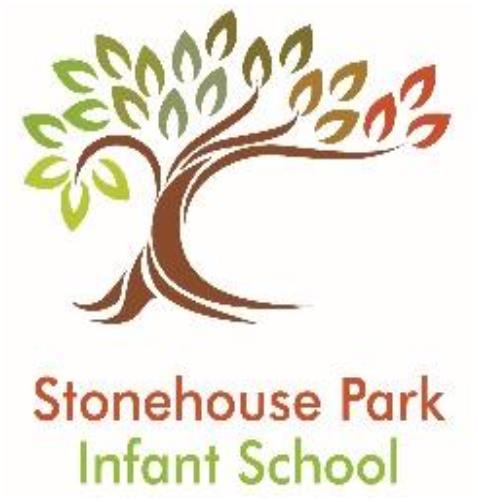 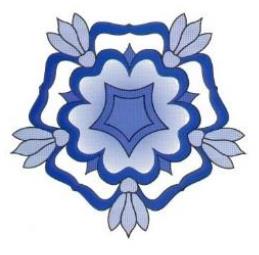 